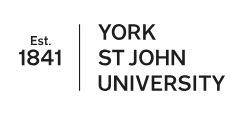 Job Bingo – resourcesPlease use the link below to access the resources:https://drive.google.com/drive/folders/1LqrCVBdGoYXXd961tKh-vXR6YSQVyzTR?usp=sharingContentsLesson PlanPowerpoint Presentation – run the session yourself.Video – play the video of someone delivering the presentation.Bingo Cards 